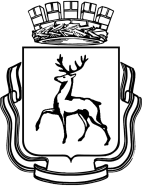 АДМИНИСТРАЦИЯ ГОРОДА НИЖНЕГО НОВГОРОДАДЕПАРТАМЕНТ ОБРАЗОВАНИЯМуниципальное бюджетное общеобразовательное учреждение«Школа № 15»ПОЛОЖЕНИЕО ФОРМАХ, ПЕРИОДИЧНОСТИ И ПОРЯДКЕТЕКУЩЕГО КОНТРОЛЯ УСПЕВАЕМОСТИ И ПРОМЕЖУТОЧНОЙ АТТЕСТАЦИИМуниципального бюджетного общеобразовательного учреждения«Школа №15»1.  Общие положения1.1.            Положение о формах, периодичности и порядке текущего контроля успеваемости и промежуточной аттестации обучающихся (далее - Положение) разработано в соответствии с  Федеральным законом от 29.12.2012г. №273-ФЗ «Об образовании в Российской Федерации», Приказом Министерства образования и науки Российской Федерации от 30.08.2013г №1015 «Об утверждении Порядка организации и осуществления образовательной деятельности по основным образовательным программам – образовательным программам начального общего, основного общего и среднего общего образования», Устава Муниципального бюджетного общеобразовательного учреждения «Школа №15» (далее – Учреждение), требований Федеральных государственных образовательных стандартов (далее - ФГОС) и ФКГОС, Санитарно-эпидемиологических правил и нормативов СанПиН 2.4.2.2821-10, утвержденных постановлением Главного государственного санитарного врача РФ от 29.12.2010 № 189. 1.2.            Освоение образовательной программы, в том числе отдельной части или всего объема учебного предмета, курса, дисциплины (модуля) образовательной программы, сопровождается текущим контролем успеваемости и промежуточной аттестацией обучающихся.
1.3. Положение определяет формы, периодичность, порядок проведения текущего контроля успеваемости в 1-11 классах и промежуточной аттестации обучающихся в 1-11 классах МБОУ «Школа №15» (далее - Учреждение) 1.4. Текущий контроль успеваемости обучающихся – это систематическая проверка учебных достижений обучающихся, проводимая педагогом в ходе осуществления образовательной деятельности в соответствии с образовательной программой. Результаты текущего контроля успеваемости используются для информирования обучающихся, родителей (законных представителей) обучающихся о ходе освоения обучающимися основной образовательной программы, а также в целях обеспечения достижения обучающимися планируемых результатов освоения данной образовательной программы к окончанию учебного года путем оперативной корректировки процесса реализации основной образовательной программы и (или) принятия иных организационно-педагогических мер.Проведение текущего контроля успеваемости направлено на обеспечение выстраивания образовательного процесса максимально эффективным образом для достижения результатов освоения основных общеобразовательных программ, предусмотренных федеральными государственными образовательными стандартами начального общего, основного общего и среднего общего образования (далее – ФГОС), федерального компонента государственного образовательного стандарта (далее – ФК ГОС).1.5. Промежуточная аттестация – это установление уровня достижения результатов освоения учебных предметов, курсов, дисциплин (модулей), предусмотренных образовательной программой. Промежуточная аттестация проводится для обучающихся c 1 класса.Сроки проведения промежуточной аттестации определяются образовательной программой и устанавливаются в соответствии с календарным учебным графиком на текущий учебный год. График проведения промежуточной аттестации утверждается приказом руководителя Учреждения. 2. Формы, периодичность и порядок  проведения текущего контроля успеваемости2.1.Текущий контроль успеваемости обучающихся (далее -текущий контроль) –систематическая проверка образовательных достижений обучающихся, проводимая учителем в ходе осуществления образовательной деятельности в соответствии с образовательной программой.2.2.Цель текущего контроля:определение степени освоения обучающимися основной образовательной программы соответствующего уровня образования в течение учебного года по всем учебным предметам, курсам, дисциплинам (модулям) учебного плана;коррекция рабочих программ учебных предметов, курсов в зависимости от результатов анализа темпа, качества, особенностей освоения изучаемого материала;предупреждение неуспеваемости;анализ эффективности образовательной деятельности в Учреждении;принятие организационно-методических решений по совершенствованию образовательной деятельности.2.3.Текущий контроль в Учреждении проводится:поурочно по темам;по учебным периодам -четвертям или полугодиям.2.4.Формы текущего контроля: различные виды письменных заданий-контрольные работы(тематические, административные, итоговые), сочинения, изложения, диктанты, орфографическая работа, грамматические задания, письмо по памяти; самостоятельные и проверочные работы, диагностические срезы, тестирование, в том числе с использованием ИКТ; домашняя работа; работа над ошибками и др.;различные виды устных опросов –проверка техники чтения, пересказ, чтение вслух, устный счет, аудирование, говорение, диалогическая речь, ответ на уроке, доклад; защита проекта, реферата, творческой, научно-исследовательской работы и др.;различные виды практических заданий -лабораторные и практические работы, работа с контурными картами, таблицами; выполнение контрольных упражнений, нормативов по физической культуре; творческие работы (ИЗО)и др.2.5.Периодичность и формы текущего поурочного контроля по темам в 1-11 классах определяются учителями самостоятельно с учетом требований федеральных государственных образовательных  стандартов общего образования (по уровням образования), индивидуальных особенностей обучающихся соответствующего класса/группы, содержанием образовательной программы, используемых образовательных технологий.Периодичность проверки домашних работ определена Инструкцией по ведению и проверке тетрадей и письменных работ обучающихся (Приложение № 1).Материалы для проведения текущего контроля по учебному предмету разрабатываются учителями на основе рабочей программы по учебному предмету.2.6.По учебным периодам текущий контроль проводится в следующем порядке:по четвертям –в 2-9 классах по всем предметам учебного плана (кроме предмета "Основы религиозных культур и светской этики" в 4 классах);по полугодиям –в 10-11 классах по всем предметам учебного плана.2.7.Текущий контроль осуществляется:2.7.1.в 1-х классах без балльного оценивания. Текущий контроль в 1 классах осуществляется посредством проверки и оценки полноты и качества выполнения письменных работ (классных, проверочных, самостоятельных, контрольных), устных опросов, ответов на уроке и др. При проверке письменных работ ошибки исправляются учителем. 2.7.2. во2-11классах по 4-х балльной шкале с фиксацией в виде отметок в электронных классных журналах;2.7.3.в 4 классах без балльного оценивания при изучении курса ОРКСЭ;2.7.4.в соответствии с ФГОС начального общего и основного общего образования проводятся следующие мероприятия по оценке достижений планируемых результатов:оцениваются метапредметные и предметные результаты образования обучающихся с использованием комплексного подхода;отслеживаются личностные результаты;организуется работа по накопительной системе оценки (Портфолио достижений обучающихся).2.8.Общие критерии оценки предметных знаний, умений, навыков (ФКГОС), предметных образовательных результатов (ФГОС) обучающихся:-"5"("отлично") ставится, если выполнено более 90% работы, когда обучающийся показывает высокий уровень усвоения образовательных программ; выделяет главные положения в изученном материале и не затрудняется при ответах на видоизмененные вопросы; свободно применяет полученные знания на практике; не допускает ошибок в воспроизведении изученного материала, включая письменные работы;-"4"("хорошо") ставится, если выполнено более 70% работы, когда обучающийся демонстрирует усвоение обязательного уровня и частично уровня повышенной сложности образовательных программ; отвечает без особых затруднений на вопросыучителя; умеет применять полученные знания на практике; в устных ответахне допускает существенных ошибок, легко устраняет отдельные неточности спомощью дополнительных вопросов учителя, в письменных работах делаетнезначительные ошибки. Знания, оцениваемые "5"и "4", как правило, характеризуются высоким понятийным уровнем, глубоким усвоением фактов и умением делать обобщения;-"3"("удовлетворительно")ставится, если выполнено не менее 50% работы, когда обучающийся обнаруживает усвоение обязательного уровня образовательных программ, но испытывает затруднения при его самостоятельном воспроизведении и требует дополнительных уточняющих вопросов учителя; предпочитает ответить навопросы воспроизводящего характера и испытывает затруднения при ответахна видоизмененные вопросы; допускает существенные ошибки в письменных работах. Знания, оцениваемые баллом "3", находятся на уровне представлений и элементарных понятий;-"2"("неудовлетворительно") ставится, если выполнено менее 50% работы, когда обучающийся имеет отдельные представления об изученном материале, при этом большая часть обязательного уровня образовательных программ не усвоена, обучающийся испытывает затруднения при ответах на вопросы воспроизводящего характера; допускает грубые ошибки в письменных работах.2.9.Отметки за устные ответы по всем предметам выставляются учителем в ходе урока. За выполнение контрольных упражнений, нормативов по физической культуре отметки также выставляются в ходе урока.2.10.За письменные работы отметка выставляется учителем после проверки работы в сроки, определенные Инструкцией по ведению и проверке тетрадейи письменных работ обучающихся (Приложение № 1).Все отметки своевременно выставляются в электронный классный журнал(2-11 классы).2.11.Обучающиеся, освобождённые от выполнения практической части пофизической культуре по медицинским показаниям, изучают теоретическую часть программы. Текущий контроль осуществляется с использованием различных форм устного и письменного опроса, рефератов. О форме текущего контроля по физкультуре учитель сообщает обучающемуся заранее. 2.12.Не допускается:2.13.1.проведение всех видов проверочных работ в первый и последний день учебной четверти;2.13.2.опрос и выставление неудовлетворительных отметок обучающимся сразу после пропуска занятий по уважительной причине;2.13.3.проведение более одной контрольной работы в один учебный день;2.14.При выставлении неудовлетворительной отметки обучающемуся учитель должен запланировать повторный опрос данного обучающегося на следующих уроках.2.15.Общая отметка  за пятидневные сборы в 10 классе заносится в электронный   классный журнал в графу последнего (во 2 полугодии) урока учебного предмета «Основы безопасности жизнедеятельности» и учитывается при выставлении оценки за 2 полугодие учебного предмета «Основы безопасности жизнедеятельности».2.15..Отметки по учебным предметам учебного плана (кроме предмета "Основы религиозных культур и светской этики") по итогам учебных периодов определяются как среднее арифметическое текущих отметок, полученных обучающимся в текущем учебном периоде, с учетом веса проводимых работ, зафиксированного в Инструкции по ведению электронного журнала (Приложение №1) к Положению об индивидуальном учете результатов освоения обучающимися образовательных программ, а также хранение в архивах информации об этих результатах на бумажных и (или) электронных носителях, и выставляются в электронный классный журнал (2-11 классы) целыми числами: «5»- при среднем взвешенном 4,5; «4»-при среднем взвешенном  3,5; «3»- при среднем взвешенном  2,5; «2»- при среднем взвешенном менее 2,5.2.16. С целью объективного выставления обучающемуся отметки за четверть по предметам с одним недельным часом предусматривается наличие не менее трех текущих отметок. С целью объективного выставления обучающемуся отметки за полугодие по предметам с одним недельным часом предусматривается наличие не менее пяти текущих отметок. 2.17.Обучающимся, временно находящимся в санаторных школах, реабилитационных центрах, четвертные отметки выставляются на основе отметок, полученных в этих учебных учреждениях.2.18.Обучающимся, переведенным из других образовательных организаций, четвертные (полугодовые) отметки могут быть выставлены с учетом отметок, полученных в этих образовательных организациях.2.19.Обучающимся, переведенным на обучение по индивидуальному учебному плану на дому, отметки выставляются по учебным предметам, отраженным в учебном плане индивидуального обучения на дому. Учет успеваемости этой категории обучающихся ведется в специальном журнале на бумажном носителе, а четвертные (полугодовые) отметки выносятся в классный электронный журнал.2.20.Текущий контроль за освоением образовательной программы учебного предмета обучающимся, отсутствующим более 50% учебного времени по уважительной причине (болезни или иных обстоятельств, подтвержденных документально), осуществляется в индивидуальном порядке в выбранной учителем форме на основании заявления родителей (законных представителей). Данная процедура согласуется с заместителем директора, курирующим это направление работы, с последующим изданием приказа.2.21.В случае, если обучающийся отсутствовал более 50% учебного времени по неуважительной причине, он может быть признан неаттестованным. За обучающимися остается право пройти по заявлению родителей (законных представителей) процедуру дополнительного текущего контроля в форме тестирования. В данном случае приказом директора Учреждения создается комиссия в составе 3-х человек (председатель, учитель, ассистент), разрабатываются контрольно-измерительные материалы, оформляется соответствующий протокол, результаты утверждаются приказом по Учреждению.2.22.Обучающиеся, пропустившие контрольные мероприятия по учебным предметам или получившие по ним отметку "2" пересдают и (или) сдают эти контрольные мероприятия в течение одной  рабочей недели с момента получения неудовлетворительной отметки или выхода после отсутствия. При пересдаче аналогичной работы отметка выставляется в электронный журнал в графу этого же урока.2.23.Обучающиеся, их родители (законные представители) при несогласии с выставленной отметкой за учебный период (четверть, полугодие) или за работу на промежуточной аттестации имеют право обратиться с письменным заявлением в Комиссию по урегулированию споров между участниками образовательных отношений (далее –Комиссия). Комиссия рассматривает необходимые материалы и принимает решение о соответствии/несоответствии выставленной отметки по предмету фактическому уровню знаний обучающегося. Комиссия действует на основании соответствующего Положения.3.ПОРЯДОК ПРОВЕДЕНИЯ ПРОМЕЖУТОЧНОЙ АТТЕСТАЦИИ3.1. Освоение образовательной программы, в том числе отдельной части или всего объема учебного предмета, курса, дисциплины (модуля) образовательной программы сопровождается промежуточной аттестацией обучающихся.
3.2. Промежуточная аттестация предполагает:
определение реального уровня теоретических знаний и навыков обучающихся по предметам учебного плана, проверку практических умений обучающихся;
оценку соответствия выявленного уровня требованиям, выдвигаемым федеральными образовательными стандартами.
3.3. Промежуточная аттестация по итогам года в 1-11 классах проводится в апреле-мае текущего учебного года.
3.4. К промежуточной аттестации по итогам года допускаются все обучающиеся.
3.5. Промежуточная аттестация по итогам года может проводиться в различных формах: устные индивидуальные опросы, собеседование; комплексные работы, письменные контрольные работы; сочинения, изложения, диктанты (могут содержать творческие задания, грамматические задания);проверка техники чтения, контрольное списывание, проверка навыков работы с текстом; защита проектов, рефератов, творческих, учебно-исследовательских работ, компьютерных презентаций; письменные и устные зачеты, тестирование, в том числе с использованием ИКТ, сдача нормативов по физической культуре. Формы промежуточной аттестации фиксируются в учебном плане на учебный год и утверждаются приказом директора Учреждения.
3.6. От прохождения промежуточной аттестации по какому-либо предмету могут быть освобождены решением педагогического совета Учреждения следующие обучающиеся:
призеры и победители регионального и заключительного этапов Всероссийской олимпиады школьников.
3.7. Обучающиеся, выезжающие в период проведения промежуточной аттестации на соревнования, турниры, конкурсы за пределы города и области, на основании заявления родителей (законных представителей) и документа, подтверждающего выезд; отъезжающие на постоянное место жительства за рубеж, имеют право на прохождение промежуточной аттестации в более ранние сроки, при условии освоения образовательной программы.
3.8. Материалы для проведения промежуточной аттестации по учебным предметам разрабатываются предметными комиссиями, которые утверждаются директором Учреждения на время проведения промежуточной аттестации, обсуждаются на заседаниях школьных методических объединений учителей – предметников, сдаются заместителю директора, курирующему промежуточную аттестацию не позднее, чем за две недели до начала аттестационного периода. Аттестационные материалы утверждаются директором Учреждения. Содержание аттестационных материалов должно соответствовать требованиям основной образовательной программы по предмету. 3.9. В состав аттестационной комиссии входит не менее 2 педагогов. В состав комиссии могут входить: учитель, ведущий предмет в данном классе, учителя - ассистенты – учителя того же цикла предметов или учителя, не ведущие предметы того же цикла (в случае проведения работы с использованием контрольно-измерительных материалов), представители администрации Учреждения. Состав предметных аттестационных комиссий утверждается приказом директора Учреждения.3.10. Промежуточная аттестация проводится по расписанию (без нарушения режима
образовательной деятельности), которое утверждается директором Учреждения и доводится до сведения участников образовательных отношений через официальный сайт Учреждения не позднее, чем за две недели до начала аттестационного периода. При составлении расписания промежуточной аттестации предусматривается проведение в один день не более одного аттестационного мероприятия.
При составлении расписания промежуточной аттестации предусматривается следующее: при необходимости обучающиеся могут делиться на группы; продолжительность аттестационного мероприятия при проведении итоговых работ составляет 45 минут на втором уровне образования; до 90 минут на третьем; до 180 минут на четвертом уровне образования.3.11. Промежуточная аттестация проводится учителем, ведущим данный предмет в данном классе.
Допускается присутствие ассистента, утвержденного приказом директора Учреждения.3.12. Результаты проведения промежуточной аттестации оформляются протоколом.
3.13. Фиксация результатов промежуточной аттестации осуществляется - в 1-х классах: освоил программу 1 класса и не освоил программу 1 класса.- во 2- 11 классах оцениваются по 4-х балльной  системе в соответствии с нормами оценки знаний по данному учебному предмету. Отметки за все устные формы объявляются обучающимся сразу же после завершения аттестационного мероприятия. Отметки за письменные формы объявляются после проверки письменных работ членами аттестационной комиссии. По учебному предмету «"Основы религиозных культур и светской этики" :"зачет"–ставится обучающимся 4 классов по результатам промежуточной аттестации, если выполнено 50% и более работы в форме, выбранной обучающимися (реферат/доклад/презентация);"незачет"-ставится обучающимся 4 классов по итогам изучения учебного предмета "Основы религиозных культур и светской этики", если выполнено менее 50%работы в форме, выбранной обучающимися (реферат/доклад/презентация).Данный критерий оценки («зачет». «незачет») выставляется только в протоколах проведения  промежуточной аттестации по учебному предмету "Основы религиозных культур и светской этики". В электронном классном журнале данный критерий оценки технически не предусмотрен.3.14. Отметки на промежуточной аттестации выставляются в электронный классный журнал в день проведения аттестации (при использовании устных форм, сдачи норм по физической культуре). При использовании других форм промежуточной аттестации - в сроки, не превышающие 2 дней с момента проведения промежуточной аттестации по предмету.3.15. Обучающимся, не явившимся на промежуточную аттестацию по уважительным причинам, (болезни или иных обстоятельств, подтвержденных документально)  предоставляется право пройти ее в дополнительные сроки до вынесения решения Педагогического совета о переводе обучающихся в следующий класс.
3.16.   Обучающимся, выполнившим менее 50% работы, оценка «2» в электронный классный журнал не ставится. Данные обучающиеся имеют право на повторное прохождение промежуточной аттестации по предмету в течение рабочей недели с момента прохождения промежуточной аттестации до вынесения педагогическим советом решения об итогах освоения обучающимися образовательной программы и переводе в следующий класс. После повторного прохождения  промежуточной аттестации и при выполнении более 50% работы оценка по предмету выставляется  в классный электронный журнал  в день проведения первой аттестационной работы в классе по данному предмету и вносится в первичный протокол установленной формы.3.17. Результаты промежуточной аттестации утверждаются приказом директора Учреждения.
3.18. Неудовлетворительные результаты промежуточной аттестации по одному или нескольким учебным предметам, курсам, дисциплинам (модулям) образовательной программы или непрохождение промежуточной аттестации при отсутствии уважительных причин признаются академической задолженностью. Обучающийся в данном случае переведен в следующий класс условно. Организация, сроки и порядок ликвидации академической задолженности регулируются приказом по Учреждению в соответствии с ст.58 п.2-10 Федерального закона "Об образовании в Российской Федерации" от 29 декабря 2013 года № 273-ФЗ. 3.19. Обучающиеся обязаны ликвидировать академическую задолженность. Учреждение создает условия обучающимся для ликвидации этой задолженности и обеспечивает контроль за своевременностью ее ликвидации. 3.20. Лица, осваивающие образовательную программу в форме семейного образования или самообразования, либо обучавшиеся по не имеющей государственной аккредитации образовательной программе основного общего или среднего общего образования, вправе пройти экстерном промежуточную аттестацию в Учреждении по имеющим государственную аккредитацию образовательным программам основного общего и среднего общего образования бесплатно. При прохождении указанной аттестации экстерны пользуются академическими правами обучающихся по соответствующей образовательной программе.3.21. Обучающиеся по образовательным программам начального общего, основного общего и среднего общего образования в форме семейного образования, не ликвидировавшие в установленные сроки академической задолженности, продолжают получать образование в Учреждении. 3.22.   Оценка за промежуточную аттестацию учитывается при выставлении оценки за 4 четверть (2 полугодие).3.23. Годовая отметка по учебному предмету выставляется на основании отметок за учебные четверти (полугодия) как среднее арифметическое и выставляется в электронный классный журнал (2-11 классы), целым числом : «5»- при среднем взвешенном 4,5; «4»-при среднем взвешенном  3,5; «3»- при среднем взвешенном  2,5; «2»- при среднем взвешенном менее 2,5.3.24. Обучающиеся 1-11 классов, их родители (законные представители) при несогласии с оценкой результатов промежуточной аттестации, отметкой за год (2-11 классы) имеют право обратиться с письменным заявлением в Комиссию по урегулированию споров между участниками образовательных отношений (далее – Комиссия). Комиссия рассматривает необходимые материалы и принимает решение о соответствии/несоответствии оценки результатов промежуточной аттестации, выставленной отметки за год по предмету фактическому уровню знаний обучающегося. Комиссия действует на основании соответствующего Положения.
3.25. Отслеживание метапредметных УУД.Психологический мониторинг начальной школы, метапредметные УУД.1 класс стартовая диагностика – сентябрь. Исследуемые УУД личностные:Методика «Беседы о школе» (модифицированная методика Т.А. Нешковой, на основе мотивации М.Р. Гинзбург в картинках). Цель: изучение учебной мотивации.Исследуемые УУД коммуникативные:Методика «Рукавички» Г.А. Цукермана. Цель: выявить умение учащихся согласовывать усилия по достижению общих целей, осуществление совместной деятельности.Исследуемые УУД регулятивные:Методика «Графический диктант» Д.Б. Эльконина. Цель: выявление умения внимательно слушать и точно выполнять указания взрослого, правильно воспроизводить на листе бумаги заданное направление линии, самостоятельно действовать по указанию взрослого.Исследуемые УУД познавательные:Методика «Раскрашивание фигур» Н.Н. Чутко (комплекс Г.Ф. Кумариной).Цель: определить, как учащиеся классифицируют наглядный материал.1 класс выходная диагностика – апрель.Исследуемые УУД личностные:Методика определения мотивов учения М.Р. Гинзбург. Цель: выявить внутреннюю позицию учащихся по отношению к учебной деятельности.Исследуемые УУД коммуникативные:Методика «Узор под диктовку» Т.А. Цукерман. Цель: выявить у учащихся сформированность коммуникативно – речевых действий по передаче информации.Исследуемые УУД регулятивные:Методика «Графический диктант» Д.Б. Эльконина. Цель: выявление умения внимательно слушать и точно выполнять указания взрослого, правильно воспроизводить на листе бумаги заданное направление линии, самостоятельно действовать по указанию взрослого.Исследуемые УУД познавательные:Комплекс Г.Ф. Кумариной «Рисование бус», «Заселение дома». Цель: выявить количество условий, которые ребенок может удержать в процессе деятельности при восприятии задания на слух; выявить способность детей к рассмотрению ситуации с разных сторон, умение переключаться с одного найденного решения на другое.2 класс – апрель.Исследуемые УУД личностные:Методика определения учебной мотивации действий сомоопределения и самообразования по М.А. Лускановой. Цель: определить ведущие мотивы учебной деятельности.Исследуемые УУД коммуникативные:Методика «Узор под диктовку» Т.А. Цукерман. Цель: выявить у учащихся сформированность коммуникативно – речевых действий по передаче информации.Исследуемые УУД регулятивные:Методика «Палочки и черточки» У.В. Ульянова. Цель: определения уровня сформированности саморегуляции в интеллектуальной деятельности.Исследуемые УУД познавательные:Методика «Визуальные аналогии» (модификация Л.Я. Ялоновой). Цель: выявить способность к общению и отвлечению, выявлению существенных признаков.3 класс – март.Исследуемые УУД личностные:Методика определения мотивов учения М.Р. Гинзбург. Цель: определение ведущих мотивов учебной деятельности.Исследуемые УУД коммуникативные:Методика «Дорога к дому» (модификация задания «Архитектор - строитель» Т.В. Бурминская). Цель: выявить у учащихся сформированность коммуникативно – речевых действий по передаче информации.Исследуемые УУД регулятивные:Методика «Корректурная проба» (буквенный вариант). Цель: определение объема внимания и его концентрации.Исследуемые УУД познавательные:Методика «Исследование словесно – логического мышления» (модификация Э.Замбацявичене варинт № 1). Цель: определение развития аналитико – синтетической деятельности.4 класс – март.Исследуемые УУД личностные:Методика определения митивов учения, М.Л. Финько, И.Г.Антонова. цель: определение ведущих мотивов учебной деятельности.Исследуемые УУД коммуникативные:Методика «Дорога к дому» (модификация задания «Архитектор - строитель» Т.В. Бурминская). Цель: выявить у учащихся сформированность коммуникативно – речевых действий по передаче информации.Исследуемые УУД регулятивные:Методика «Проба на внимание» П.Я. Гальперин, С.А. Кабыдьницкая. Цель: выявление уровня самоконтроля и сформированности внимания.Исследуемые УУД познавательные:Методика «Исследование словесно – логического мышления» (модификация Э.Замбацявичене варинт № 2). Цель: изучение структурных компонентов мышления.3.26. Оценка достижения обучающимися 5-9 классов  планируемых метапредметных образовательных результатов по итогам года проводится в ходе защиты индивидуального итогового проекта  и фиксируется учителем – руководителем проекта в Оценочном листе  следующим образом: проект выполнен на базовом или повышенном уровне.3.27.Итоги промежуточной аттестации обсуждаются на педагогическом совете Учреждения.4.  Промежуточная аттестация экстернов.4.1. Обучающиеся, осваивающие основную общеобразовательную программу соответствующего уровня общего образования в форме самообразования, семейного образования, либо обучающиеся по не имеющим государственной аккредитации образовательной программе, вправе пройти экстерном промежуточную аттестацию в образовательном учреждении.4.2.  Экстерны при прохождении промежуточной аттестации пользуются академическими правами обучающихся по соответствующей общеобразовательной программе. 4.3. Сроки подачи заявления о прохождении промежуточной аттестации экстерном, а также формы прохождения промежуточной аттестации устанавливаются образовательной организацией ( апрель –май текущего учебного года). Срок подачи заявления для прохождения промежуточной аттестации экстерном не может быть менее трех месяцев до ее начала.4.4. Зачисление экстерна для прохождения промежуточной аттестации осуществляется приказом руководителя образовательного учреждения на основании заявления его родителей (законных представителей) в порядке, предусмотренном действующим законодательством. Процедуре зачисления экстерна для прохождения промежуточной аттестации в обязательном порядке предшествует процедура ознакомления его родителей (законных представителей) с настоящим Положением.4.5.  Образовательное учреждение бесплатно предоставляет экстерну на время прохождения промежуточной аттестации учебники и учебные пособия, иные средства обучения из библиотечного фонда образовательного учреждения.4.6.  По желанию родителей (законных представителей) экстерну может быть предоставлена помощь педагога-психолога образовательного учреждения.4.7.  Промежуточная аттестация экстерна в образовательном учреждении проводится:в соответствии с расписанием (графиком), утвержденным руководителем образовательного учреждения за две недели до её проведения;предметной комиссией, в количестве не менее трех человек, персональный состав которой определяется предметным методическим объединением. Предметная комиссия утверждается приказом директора образовательного учреждения.4.8. Ход и итоги проведения промежуточной аттестации экстерна оформляется соответствующим протоколом, который ведет секретарь указанной комиссии. Протокол подписывается всеми членами предметной комиссии по проведению промежуточной аттестации. Его содержание доводится до  сведения родителей (законных представителей) под подпись.4.9.  Экстерн имеет право оспорить результаты промежуточной аттестации, проведенной соответствующей комиссией образовательного учреждения, в установленном законодательством порядке.4.10. На основании протокола проведения промежуточной аттестации экстерну выдается справка установленного образовательным учреждением образца о результатах промежуточной аттестации по общеобразовательной программе общего образования соответствующего уровня за период, курс.4.11.  В случае неудовлетворительных результатов по одному и (или) нескольким учебным предметам общеобразовательной программы общего образования соответствующего уровня, полученных экстерном при проведении промежуточной аттестации, экстерн имеет право пересдать в порядке, установленном п. 3.4 настоящего Положения.4.12.  Экстерны, не ликвидировавшие в установленные сроки академической задолженности, могут быть приняты для продолжения обучения в образовательное учреждение в соответствии с порядком приема в образовательное учреждение, при наличии свободных мест.4.13. В случае если при прохождении экстерном промежуточной аттестации ни одна из дисциплин, выносимых на промежуточную аттестацию, не была оценена аттестационной комиссией положительно и (или), академические задолженности не были ликвидированы в соответствующие сроки, руководитель образовательного учреждения сообщает о данном факте в управление общего образования администрации Автозаводского района города Нижнего Новгорода.5.  Порядок перевода обучающихся в следующий класс.5.1.  Обучающиеся, освоившие в полном объеме содержание учебных программ за учебный год и прошедшие промежуточную аттестацию решением  педагогического совета Учреждения  переводятся в следующий класс. 5.2.  Обучающиеся переводных классов, имеющие по всем предметам, изучавшимся в соответствующем классе, четвертные и годовые оценки «5», награждаются похвальным листом «За отличные успехи в учении».5.3.  Обучающиеся в образовательной организации по образовательным программам начального общего, основного общего и среднего общего образования, не ликвидировавшие в установленные сроки  академической задолженности по общеобразовательным программам соответствующего уровня общего образования, по усмотрению их родителей (законных представителей) и на основании заявления родителей (законных представителей) могут быть:- оставлены на повторное обучение;-переведены на обучение по адаптированным основным образовательным программам в соответствии с рекомендациями психолого-медико-педагогической комиссии;- переведены на обучение по индивидуальному учебному плану (в пределах осваиваемой образовательной программы). 5.4. В классный журнал и личное дело обучающегося вносится запись: «переведен с академической задолженностью» или «переведен условно» (тождественные термины), в отчете на начало года по форме ОО-1 он указывается в составе того класса, в который переведен с академической задолженностью.5.5. Форма аттестации (устно, письменно) для данной категории обучающихся определяется аттестационной комиссией, состав которой утверждается приказом директора Учреждения, в количестве не менее двух педагогов, преподающих соответствующий предмет. Сроки проведения аттестации утверждаются приказом директора Учреждения.5.6. По результатам данной промежуточной аттестации обучающегося по учебному предмету педагогический совет принимает решение о переводе обучающегося в класс, в который он был переведен  с академической задолженностью, либо переведен в предыдущий класс. Записи в классных журналах текущего и прошлого учебного года, а также в личном деле обучающегося производятся своевременно.5.7. На основании решения педагогического совета директор Учреждения издает приказ о переводе, который доводится до сведения обучающегося и его родителей (законных представителей) в трехдневный срок.5.8. При ликвидации академической задолженности в классный журнал прошлого учебного года вносится запись «Академическая задолженность по предмету _________ликвидирована» и указывается дата и номер педагогического совета; в личное дело обучающегося вносится запись «Академическая задолженность по предмету __________ликвидирована».Если академическая задолженность не ликвидирована, то в журнале данного учебного года «Академическая задолженность по предмету ____________не ликвидирована» и указывается дата и номер педагогического совета; в личное дело обучающегося вносится запись «Академическая задолженность по предмету ____________не ликвидирована». 5.9. Исправление неудовлетворительной отметки осуществляется в соответствии с требованиями к ведению журнала.5.10.  Обучающиеся первого класса могут быть оставлены на повторный год обучения в соответствии с рекомендациями психолого-медико-педагогической комиссии по согласованию с родителями (законными представителями).5.11. Обучающиеся по образовательным программам начального общего, основного общего и среднего общего образования в форме семейного образования, не ликвидировавшие в установленные сроки академической задолженности, продолжают получать образование в образовательной организации.Срок действия Положения не ограничен. При изменении законодательства в образовании в Положение вносятся изменения в установленном порядке.Приложение № 1к Положению о формах, периодичностии порядке проведения текущего контроляуспеваемости и промежуточной аттестации обучающихсяИНСТРУКЦИЯПО ВЕДЕНИЮИ ПРОВЕРКЕ ТЕТРАДЕЙ И ПИСЬМЕННЫХ РАБОТОБУЧАЮЩИХСЯ.1.Общие положения1.1.Настоящая инструкция разработана в целях упорядочения ведения и соблюдения единого орфографического режима в МБОУ «Школа №15» (далее -Школа) и распространяется на обучающихся 1–11-х классов.2.Ведение тетрадей.2.1.Требования к ведению тетрадей.Все записи в тетрадях должны выполняться шариковой ручкой синего цвета, аккуратным, разборчивым почерком с соблюдением полей с внешней стороны (2 см ), правил красной строки.Для выполнения грамматических заданий по русскому языку, для фиксации результатов самопроверки по всем учебным предметам могут использоваться шариковые ручки зеленого цвета; для чертежей, схем, рисунков могут использоваться простые и цветные карандаши.Пользоваться “штрихом” запрещается.В начале работы указывать дату ее выполнения и вид (классная или домашняя).Указывать номер задания (упражнения, задачи) в середине строки.Для отделения одной работы от другой и выставления отметки за работы между работами (классными, домашними) в тетрадях в клетку пропускаются 4 клетки, в тетрадях в линейку –2 линейки.Проверка тетрадей учителем осуществляется чернилами красного цвета.На ошибку учитель может указать путем подчеркивания ошибочно выполненной записи; ошибку учитель может исправить путем зачеркивания неверной записи и записи сверху верного ответа (буквы, цифры и т.п.). Тетради по русскому языку (в линейку) и математике (в клетку) должны быть не толще 18 листов(в 1-8 классы).Тетради должны иметь полиэтиленовые обложки.2.2.Количество и назначение ученических тетрадей2.3.Оформление надписей на обложках ученических тетрадей.Единообразно выполнять надписи на обложке тетради: указывать, для чего предназначена тетрадь (для работ по русскому языку, математике и т.д.), класс, номер и название ОО, фамилию и имя ученика. Тетради для обучающихся первого класса подписываются учителем, а тетради обучающихся 2-11 классов подписываются самими бучающимися.3.Оформление письменных работ 3.1.Оформление письменных работ по русскому языку:В ходе работы не пропускать ни одной строки. Необходимо учитывать, что при оформлении письменных работ по русскому языку следует на новой странице писать с самой верхней строки, дописывая до конца страницы, включая последнюю строку.Справа дописывать до конца строки, при этом с 1-го класса учить нормативному переносу слов. Необоснованно пустых мест в конце каждой строки быть не должно.Запись даты написания работы ведется по центру рабочей строки. В первом классе в период обучения грамоте запись даты ведется учителем или обучающимися в виде числа и начальной буквы названия месяца. По окончании периода обучения грамоте и до окончания 4-го класса записывается число и полное название месяца. Начиная с 3-го класса II полугодия в тетрадях по русскому языку число записывается прописью: Запись названия работы проводится на следующей рабочей строке (без пропуска строки) по центру и оформляется как предложение. Например: Классная работа. Диктант. Сочинение. Изложение. Работа над ошибками.При выполнении домашнего задания после пропущенных двух строк пишется посередине следующих двух строк: Например:Первое декабря.Домашняя работа.Номера всех упражнений, выполняемых в тетрадях по учебнику необходимо обязательно указывать. Например: Упражнение56.Все подчеркивания, условные обозначения, чертежи, таблицы выполнять аккуратно остро заточенным простым карандашом по линейке. Допускается в некоторых видах работ и без линейки, что зависит от хорошо сформированного навыка работы простым карандашом. Выделение орфограмм следует выполнять простым карандашом или пастой зелёного цвета.В столбики слова выписываются с маленькой буквы, запятые не ставятся.В строчку слова выписываются следующим образом: первое с прописной, остальные со строчной буквы, запятая ставится. Словосочетания пишутся с маленькой буквы. Названия падежей обозначаются с большой буквы (И.п.).Спряжения глаголов обозначаются римскими цифрами (I).Род имён существительных обозначается маленькими буквами (м.р.).Исправлять ошибки следующим образом: неверно написанную букву или пунктуационный знак зачеркивать ручкой косой линией, часть слова, предложение зачеркивать тонкой горизонтальной линией; не заключать неверное написание в скобки.Для обучения письму в первом и втором классах рекомендуется тетрадь в узкую линейку. Для обучающихся, начиная с 3 -11 классов -тетрадь в широкую линейку.Система работы по формированию навыка правильного соединения букв должна проводиться дифференцированно на протяжении всех четырех лет обучения в начальной школе.Упражнение по чистописанию выполняются обучающимися в рабочих тетрадях. Образцы букв в 1 классе прописывает учитель, во 2-4 классах они прописываются выборочно с учетом индивидуальных особенностей каждого ребенка. Учителю следует прописывать индивидуально обучающимся те элементы букв, слоги и буквы, которые требуют корректировки. Объем работы -две строки в 1 классе во втором полугодии, 2-3 строки -во 2 классе, 3-4 строки -в 3-4 классах.В ходе проверки учителем прописанных обучающимся букв необходимоисправлять неправильно прописанные буквы и выносить образцы их написания на полях (подчеркнуть неправильные соединения, исправить и прописать образцы данных соединений на полях и для прописывания на новой строке). Также учителю необходимо исправлять неправильные написания в классных и домашних работах.Обязательна система работы над ошибками в тетрадях по русскому языку. 3.2.Оформление письменных работ по математике, физике, химии, географии.Между видами работ отступать 2 клетки.Между столбиками выражений, уравнений, равенств и неравенств и т.п. отступать 3 клетки вправо, писать на четвертой.Все номера заданий и задач, которые выполняются в тетради, необходимо записывать посередине строки.В тетрадях по математике во 2-4 классах обозначается время выполнения работы посередине строки: число записывается арабской цифрой, название месяца -прописью. А через клеточку -вид работы. Например: Классная работа.В тетрадях по математике в 5-11 классах дата пишется на полях цифрами. Например: 23.12.03.Во 2-4 классах пишется слово “Задача”. Номер задания писать во 2-11 классах посередине страницы. При выполнении домашней работы во 2-11 классах в тетрадях пишется: Домашняя работа.Во 2-11 классах в тетрадях для контрольных работ пишется дата на полях и в этой же строке посередине пишется: Контрольная работа № 3. по теме  «» I –вариант.Исправлять ошибки следующим образом: неверно написанную цифру, число или знак зачеркивать ручкой косой линией; не заключать неверное написание в скобки.Подчеркивания, условные обозначения, графики, чертежи, таблицы выполнять аккуратно простым карандашом, а в случае необходимости -с применением линейки или циркуля.В тетрадях для лабораторных, практических и контрольных работ по физике, химии, географии, биологии указывается номер работы и тема. Например: Контрольная работа №1. по теме " "Практическая работа № по теме " "3.3.Оформление письменных работ по другим предметам.Письменные работы по другим предметам обучающиеся выполняют согласно общим положениям о ведении тетрадей. Однако, при оформлении письменных работ по английскому языку имеются свои особенности:Записи по английскому языку в 2-11 классах вести в тетрадях в клетку.Словарь ведется в общей тетради с указанием темы. В тетрадях для тестовых работ обязательно проводится работа над ошибками.Ошибка при переводе текста подчеркивается, а на полях делается соответствующая отметка.4.Порядок проверки письменных работ учителем.4.1.Тетради обучающихся, в которых выполняются обучающие классные и домашние работы проверяются: -по русскому языку в 1-5 классах и в I полугодии в 6 классах -ежедневно; со II полугодия в 6 классах и 7 классах -2 раза в неделю; в 8 классах -1 раз в неделю; в 9-11 классах -1 раз в 2 недели;-по математике в 1-5 классах и в I полугодии в 6 классах -ежедневно; со II полугодия в 6 классах и в 7-9 классах -выборочно, но не реже 1 раза в 2 недели;в 10-11 классах -1 раз в 2 недели;-по физике-общее количество проверок -1 раз в 2 недели.-по английскому языку в 2-4 классах –1 раз в неделю, в 5-11 классах –1 раз в 2 неделиПроверочные работы, выполненные в рабочих тетрадях, подлежат обязательной проверке.У обучающихся, переведенных на обучение по индивидуальному учебному плану на дому, тетради проверяются на каждом занятии.4.2.Проверка контрольных работ учителем осуществляется в следующие сроки: во 2-11 классах контрольные диктанты проверяются к следующему уроку;изложения и сочинения во 2-4 классах проверяются не более 2-х дней; в 5-8 классах на проверку отводится 3 дня; в 9-11 классах -отводится 5 дней; во 2-8 классах контрольные работы по математике проверяются и отметки выставляются обучающимся к следующему уроку; в 9-11 классах -проверяются в течение 5 дней.контрольные, практические (лабораторные) работы по физике, химии, биологии, географии проверяются к следующему уроку. У обучающихся 2-11 классов, находящихся на обучении по индивидуальному учебному плану на дому, контрольные диктанты, изложения и сочинения; контрольные работы по математике; контрольные, практические, лабораторные работы по физике, химии, биологии, географии проверяются и отметки выставляются к следующему занятию.4.3.Во 2-11 классах после контрольного диктанта, сочинения, изложения обязательно выполняется работа над ошибками. Во 2-11 классах с обучающимися, находящимися на обучении по индивидуальному учебному плану на дому после контрольного диктанта, сочинения, изложения работа над ошибками проводится по мере необходимости.Во 2-4 классах обязательна система работы над ошибками в тетрадях по математике и по русскому языку. В ходе проверки работ обучающихся рекомендуется зачеркивать неправильный ответ или ошибку, подчеркнуть это место и дать возможность обучающимся самим в классе или дома написать нужный ответ или орфограмму, хорошо изученную на данном этапе обучения.4.4.Во 2-11 классах при проверке контрольных работ по русскому языку ошибки классифицируются и выносятся на поля.При проверке тетрадей и контрольных работ по русскому языку: в 5-8 классах орфографическая ошибка зачеркивается косой линией; на полях выставляется соответствующий знак;в 9-11 классах учитель подчеркивает ошибочное написание;при пунктуационной ошибке неверно поставленный знак зачеркивается, а при отсутствии знака подчеркивается пробел, где знак должен быть. На полях выставляется соответствующий знак.4.5.При проверке сочинений и изложений выставляется две отметки: за содержание и грамотность. Первая отметка -за содержание -включает в себя оценивание за логическое построение, стиль, фактический материал, речевое оформление. Вторая оценка за грамотность. При ее выставлении учитывается количество орфографических, пунктуационных и грамматических ошибок.Например: 5/44.6.После контрольной работы по учебным предметам в 5-11 классах по мере необходимости проводится работа над ошибками.В зависимости от цели проверки работ по всем предметам учитель может исправить ошибки, подчеркнуть или вынести их на поля.ПРИНЯТО:На заседании педагогического совета МБОУ «Школа №15» Протокол № 4 от 12.12.2019                                   УТВЕРЖДЕНО                                                                            приказом директора                                                                             МБОУ «Школа №15» №  535  от 12.12.2019С учетом мнения Совета обучающихсяПротокол №5 от 12.12.2019 С учетом мнения Совета родителейПротокол № 2 от 12.12.2019№п/пУчебный предметКлассКоличество тетрадейКоличество тетрадейКоличество тетрадейтекущихконтрольныхПрактических(лабораторных)1Русский язык1Прописи-период обучения грамоте--1-421-5-921-10-11112Родной язык (русский)2-913Литературное чтение1-41--4Литературное чтение на родном языке (русском)2-415Литература5-1111-6Родная литература(русская)5-917Математика1-41--5-621-8Алгебра7-1121-9Геометрия7-1121-10ИЗО1-8альбом--11Музыка1-8тетрадь--12Химия8-1111113Физика7-1111114География5-111-115Биология5-1111116Окружающий мир1-41--17история51--18История России6-111--19Всеобщая история6-111--20Обществознание5-1111-21Англ.язык2-112-словарь22Технология5-111--23Информатика и ИКТ5-111--